Name __________________________				Date __________________________Subject _________________________				Class Period_____________________Latitude & Longitude:  Using the map below, find the locations listed.  If coordinates are listed, write the name of the city.  If a city is listed, write the coordinates where it can be found.  Try to be as close to accurate as possible.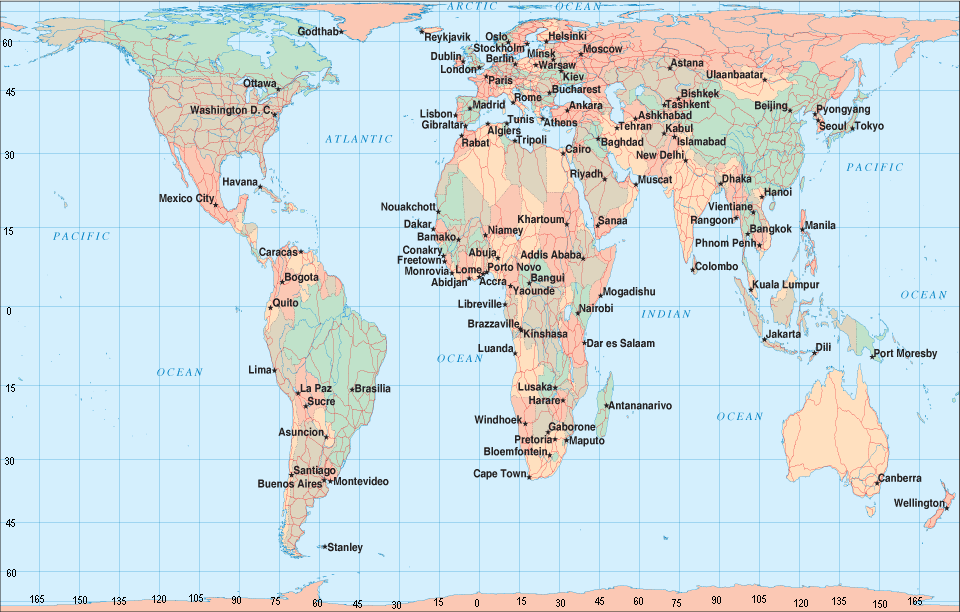 _________________	 Mexico City, Mexico_________________	Canberra, Australia_________________	14⁰N, 17⁰W_________________	Mogadishu, Somalia_________________	30⁰N, 31⁰E_________________	45⁰N, 75⁰W_________________	Kuala Lumpur, Malaysia_________________	33⁰S, 70⁰W_________________	6⁰S, 39⁰E_________________	Ulaanbaatar, Mongolia_________________	16⁰S, 48⁰W_________________	Tokyo, Japan_________________	6⁰S, 106⁰E_________________	Havana, Cuba_________________	Wellington, New Zealand_________________	41⁰N, 12⁰E_________________	38⁰N, 9⁰W_________________	Baghdad, Iraq_________________	New Delhi, India_________________	64⁰N, 51⁰W